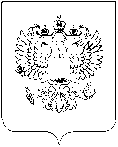 ТЕРРИТОРИАЛЬНОЙ ОРГАН ФЕДЕРАЛЬНОЙ СЛУЖБЫ ГОСУДАРСТВЕННОЙ СТАТИСТИКИ  ПО РЕСПУБЛИКЕ ДАГЕСТАН(ДАГЕСТАНСТАТ)П Р И К А З       .07.2023г.                                  г.Махачкала                                                  № Об утверждении Перечня коррупционных рисков, возникающих при осуществлении закупок в Дагестанстате и Плана  мер, направленных на минимизацию коррупционных рисков,      возникающих при осуществлении закупок в ДагестанстатеВо исполнение Приказа Росстата от 01.02.2021 N 54 (ред. от 30.08.2021, от 11.02.2022г.)  «Об утверждении Плана Федеральной службы государственной статистики по противодействию коррупции на 2021 -2024 годы» приказываю:1.Утвердить Перечень коррупционных рисков, возникающих при осуществлении закупок в Дагестанстате и Плана  мер, направленных на минимизацию коррупционных рисков,        возникающих при осуществлении закупок в Дагестанстате.2.Контроль за исполнением настоящего приказа оставляю за собой. Руководитель                                                       А.З.Рустамов                                                                                 УТВЕРЖДЕН                                                                                  приказом Дагестанстата                                                                                     от      .07.2023   №     Приложение № 1Перечень  коррупционных рисков, возникающих при осуществлении закупок в Дагестанстате                                                                                       УТВЕРЖДЕН                                                                        приказом Дагестанстата                                                                         от        09.08.2022   №58      	  Приложение №2План  мер, направленных на минимизацию коррупционных рисков, возникающих при осуществлении закупок в Дагестанстате№ п/пКраткое наименованиекоррупционного рискаОписание возможнойкоррупционной схемыНаименование должностей  служащих,которые могут участвовать в  реализации коррупционнойсхемыМеры по минимизации  коррупционных рисковМеры по минимизации  коррупционных рисков№ п/пКраткое наименованиекоррупционного рискаОписание возможнойкоррупционной схемыНаименование должностей  служащих,которые могут участвовать в  реализации коррупционнойсхемыРеализуемыеПредлагаемые1.Отсутствие локального акта, регулирующего закупочную деятельность на всех ее этапахВ отсутствие локального акта, поэтапно устанавливающего порядок действий и сроки их выполнения, невозможно должным образом контролировать процесс закупок, что увеличивает риски совершения коррупционных правонарушенийЗаместитель руководителя Дагестанстата Начальник отдела имущественного комплексаНачальник отдела информационных ресурсов и технологий(член комиссии)главный специалист эксперт отдела имущественного комплексаведущий специалист эксперт отдела имущественного комплексаПриказ Дагестанстата №33 от 31.03.2022«Об утверждении положения о Единой комиссии по определению поставщиков (подрядчиков, исполнителей) для заключения контрактов на поставку товаров, выполнение работ, оказание услуг»2.Закупка товаров, работ и услуг при отсутствии потребностиПланируемый к закупке товар, работа и (или) услуга в действительности не соответствует задачам соответствующего управления, закупающего  товар, работу 
и (или) услугу Статья 18 ФЗ-44 от 05.04.2013г.3.Наличие личной заинтересованности  между участниками закупок3.1. Описание объекта закупки в техническом задании дано некорректно или 
не соответствует действительности, с целью привлечения аффилированного поставщика (исполнителя); наличие избыточного количества сложных для восприятия формулировок может ограничить количество потенциальных участников закупокЗаместитель руководителя Дагестанстата Начальник отдела имущественного комплексаНачальник отдела информационных ресурсов и технологий(член комиссии)главный специалист эксперт ведущий специалист экспертЧасть 1 Пункт 9 Статьи 31 ФЗ - 44 от 05.04.2013г.4.3.2. Нарушение оформления документации (например, на ЕИС) 
с целью привлечения конкретного поставщика (исполнителя)Заместитель руководителя Дагестанстата Начальник отдела имущественного комплексаНачальник отдела информационных ресурсов и технологий(член комиссии)главный специалист эксперт ведущий специалист экспертСтатья 33 ФЗ – 44 от 05.04.2013г.5.3.3. Необоснованный выбор одного и того 
же поставщика (исполнителя) при запросе коммерческих предложений для определения начальной (максимальной) цены контракта закупкиЗаместитель руководителя Дагестанстата Начальник отдела имущественного комплексаНачальник отдела информационных ресурсов и технологий(член комиссии)главный специалист эксперт ведущий специалист экспертСтатья 22 ФЗ - 44 от 05.04.2013г.6.3.4. Выбор поставщика (исполнителя) без учета его недобросовестности при исполнении контрактов, подтвержденной решениями судов и (или) исполнительными документамиЗаместитель руководителя Дагестанстата Начальник отдела имущественного комплексаНачальник отдела информационных ресурсов и технологий(член комиссии)главный специалист эксперт ведущий специалист эксперт Статья 31 ФЗ – 44 от 05.04.2013г.7.3.5. Заключение договоров гражданско-правового характера с физическими лицами при наличии конфликта интересов8.3.6. Сокрытие информации о выявленных нарушениях при исполнении поставщиком (исполнителем) обязательств по контракту, 
а равно сокрытие информации о недостатках при приемке выполненной поставщиком (исполнителем)  работы, услугиЗаместитель руководителя Дагестанстата Начальник отдела имущественного комплексаНачальник отдела информационных ресурсов и технологий(член комиссии)главный специалист эксперт ведущий специалист экспертСтатья 107 ФЗ-44 от 05.04.2013г.9.3.7. Ненаправление/ необоснованно длительное направление заказчиком претензий об уплате неустойки при наличии факта неисполнения 
и (или) ненадлежащего исполнения поставщиком (исполнителем) обязательств по контрактуЗаместитель руководителя Дагестанстата Начальник отдела имущественного комплексаНачальник отдела информационных ресурсов и технологий(член комиссии)главный специалист эксперт ведущий специалист экспертСтатья 105 ФЗ-44 от 05.04.2013г.10.3.8. Объединение нескольких видов товаров, работ и (или) услуг в одну закупку/дробление нескольких видов товаров, работ и (или) услуг на несколько закупок, если это влечет 
за собой привлечение аффилированного поставщика (исполнителя)Заместитель руководителя Дагестанстата Начальник отдела имущественного комплексаНачальник отдела информационных ресурсов и технологий(член комиссии)главный специалист эксперт ведущий специалист экспертСтатья 8 и статья 16 ФЗ-44 от 05.04.2013г.11.Неправильное формирование начальной (максимальной) цены контрактаНеобоснованное завышение (занижение) начальной (максимальной) цены контракта при осуществлении закупки 
в целях привлечения конкретного поставщика (исполнителя), аффилированного 
с заказчиком Заместитель руководителя Дагестанстата Начальник отдела имущественного комплексаНачальник отдела информационных ресурсов и технологий(член комиссии)главный специалист эксперт ведущий специалист экспертСтатья 22 ФЗ-44 от 05.04.2013г.№ п/пНаименование меры по минимизациикоррупционных рисковКраткое наименование   минимизируемогокоррупционного искаСрок (периодичность)реализацииОтветственный за реализацию служащий(работник)Планируемый результат1.Наличие локального акта, регулирующего закупочную деятельность на всех ее этапахОтсутствие локального акта, регулирующего закупочную деятельность на всех ее этапахПриказ Дагестанстата №33 от 31.03.2022«Об утверждении положения о Единой комиссии по определению поставщиков (подрядчиков, исполнителей) для заключения контрактов на поставку товаров, выполнение работ, оказание услуг»Ведущий специалист административного отдела (юрист)снижение вероятности совершения коррупционного правонарушения2.Закупка товаров, работ и услуг только при наличии  потребностиЗакупка товаров, работ и услуг при отсутствии потребности                постоянноВедущий специалист административного отдела (юрист)3.Снижение вероятности личной заинтересованности  между участниками закупокНаличие личной заинтересованности  между участниками закупокпостоянноВедущий специалист административного отдела (юрист)4.Наиболее  корректное описание объекта закупки в техническом задании.  Описание объекта закупки в техническом задании дано некорректно или не соответствует действительности, с целью привлечения аффилированного поставщика (исполнителя); наличие избыточного количества сложных для восприятия формулировок может ограничить количество потенциальных участников закупокпостоянноВедущий специалист административного отдела (юрист)5.Строгое следование правилам оформления документации в т.ч. на ЕИС Нарушение оформления документации (например, на ЕИС) 
с целью привлечения конкретного поставщика (исполнителя)постоянноВедущий специалист административного отдела (юрист)6.Обоснованный выбор поставщика при запросе коммерческих предложений для определения начальной (максимальной) цены контракта закупки Необоснованный выбор одного и того 
же поставщика (исполнителя) при запросе коммерческих предложений для определения начальной (максимальной) цены контракта закупкипостоянноВедущий специалист административного отдела (юрист)7.Выбор поставщика (исполнителя) с учетом его недобросовестности при исполнении контрактов, подтвержденной решениями судов и (или) исполнительными документами Выбор поставщика (исполнителя) без учета его недобросовестности при исполнении контрактов, подтвержденной решениями судов и (или) исполнительными документамипостоянноВедущий специалист административного отдела (юрист)8.Заключение договоров гражданско-правового характера с физическими лицами при отсутствии конфликта интересов Заключение договоров гражданско-правового характера с физическими лицами при наличии конфликта интересовпостоянноВедущий специалист административного отдела (юрист)9.Выявление информации о выявленных нарушениях при исполнении поставщиком (исполнителем) обязательств по контракту, 
а равно сокрытие информации о недостатках при приемке выполненной поставщиком (исполнителем)  работы, услуги Сокрытие информации о выявленных нарушениях при исполнении поставщиком (исполнителем) обязательств по контракту, 
а равно сокрытие информации о недостатках при приемке выполненной поставщиком (исполнителем)  работы, услугипостоянноВедущий специалист административного отдела (юрист)10.Своевременное  направление заказчиком претензий об уплате неустойки при наличии факта неисполнения 
и (или) ненадлежащего исполнения поставщиком (исполнителем) обязательств по контракту Ненаправление/ необоснованно длительное направление заказчиком претензий об уплате неустойки при наличии факта неисполнения 
и (или) ненадлежащего исполнения поставщиком (исполнителем) обязательств по контрактупостоянноВедущий специалист административного отдела (юрист)11.Обоснованная начальная (максимальной) цены контракта при осуществлении закупки 
Объединение нескольких видов товаров, работ и (или) услуг в одну закупку/дробление нескольких видов товаров, работ и (или) услуг на несколько закупок, если это влечет 
за собой привлечение аффилированного поставщика (исполнителя)Ведущий специалист административного отдела (юрист)